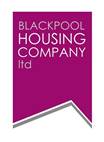 PRODUCT SPECIFICATIONBLACKPOOL HOUSING COMPANYINTRODUCTIONThis document provides details of products and materials to be used in conjunction with Blackpool Housing Company projects. It forms part of the Employer’s Requirements and compliments the reference specification contained therein, and project specific pricing documentation.RECORD OF AMENDMENTSCONTENTS1 .GENERALCurrent building regulations  2019  NOTE; Blackpool Housing Company reserve the right to refuse, add, delete and modify products  where, and to the extent that products or work are not fully documented, they are to be: Of a kind and standard appropriate to the nature and character of that part of the Works where they will be used.Products generally: New. (Proposals for recycled products will be considered).Supply of each product: From the same source or manufacturer.Whole quantity of each product required to complete the Works: Consistent kind, size, quality and overall appearance.Product tolerances: Where critical, measure a sufficient quantity to determine compliance.Execution generally: Fix, apply, install or lay products securely, accurately, plumb, neatly and in alignment.Colour batching: Do not use different colour batches where they can be seen together.Dimensions: Check on-site dimensions.Finished work: Not defective, e.g. not damaged, disfigured, dirty, faulty, or out of tolerance.Sizes: General dimensions: Nominal.Cross section dimensions of timber: Finished dimensions.Substitution:At The discretion of the project ManagerProducts: If an alternative product to that specified is proposed, obtain approval before ordering the product.Work: If alternative work to that specified is proposed, obtain approval before execution.Reasons: Submit reasons for the proposed substitution.Documentation: Submit relevant information, including:-manufacturer and product reference;-cost;-availability;-relevant standards;-performance;-function;-compatibility of accessories;-proposed revisions to drawings and specification;-compatibility with adjacent work;-appearance; and-copy of warranty/ guarantee.Alterations to adjacent work: If needed, advise scope, nature and cost.Manufacturers' guarantees: If substitution is accepted, submit.Incomplete documentation2. KITCHENS 3. BATHROOMS 4. FENCING 5.BUILDING MATERIALS 6. JOINERY 7. ELECTRICAL 8. HEATING /PLUMBING 9. DECORATION 10. DOORS /FRAMES11. IRONMONGERY 12. WINDOWS13. RENDER SYSTEM 14. FLOORING15 . Blinds DateVersionAmended byDescription of change09 10 171Lynda GreenFlooring – Carpeting – Page 177-11-192Paul Thomson Revision of employers requirements and product specification 26/1/303Paul ThomsonRevision of  product specification. Blinds GENERALPage 4KITCHENSPage 6BATHROOMSPage 7FENCINGPage 8BUILDING MATERIALSPage 9JOINERYPage 11ELECTRICALPage 12HEATING/PLUMBINGPage 14DECORATIONPage 15DOORS/FRAMESPage 15IRONMONGERYPage 16WINDOWSPage 17RENDER SYSTEMPage 17FLOORINGPage 17Blinds Page 18·         Part A - Structure·         Part B - Fire Safety ·         Part C - Site preparation and resistance to contaminates and moisture·         Part D - Toxic Substances·         Part E - Resistance to the passage of sound·         Part F - Ventilation·         Part G - Sanitation, hot water safety and water efficiency·         Part H - Drainage and Waste Disposal·         Part J - Combustion appliances and fuel storage systems·         Part K - Protection from falling, collision and impact·         Part L - Conservation of fuel and power·         Part M - Access to and use of buildings·         Part N - Glazing Safety (Withdrawn)·         Part P - Electrical Safety·         Part Q - Security·         Part R - Physical infrastructure for high speed electronic communications networks.·         Regulation 7 - Materials and workmanshipMATERIAL :                          WORKTOPSMANUFACTURER:               SYMPHONYRANGE:                                  BLOCK 40MMCOLOUR:                               OAKCOMMENTS:                        Joint strip required for maintenanceMATERIAL :                          UNITSMANUFACTURER:               SYMPHONYRANGE:                                  PLAZACOLOUR:                               WHITE CARCASS DOOR COLOUR TBCCOMMENTS:                        handles TBC by project managerMATERIAL :                          BASE WALL UNITSMANUFACTURER:               SYMPHONYRANGE:                                  PLAZACOLOUR:                               WHITE CARCASS DOORCOLOUR TBCCOMMENTS:                        Handles TBC with Project ManagerMATERIAL :                          SINGLE DRAINER SINKMANUFACTURER:               LEISURERANGE:                                  LINEAR 1.0 BOWLCOLOUR:                               STAINLESS STEELCOMMENTS:                        NAMATERIAL :                          TAPSMANUFACTURER:               LEISURERANGE:                                  AQUACURVE TCR1CMCOLOUR:                               CHROMECOMMENTS:                        NAMATERIAL :                          OVENMANUFACTURER:               ZANUSSIRANGE:                                  ZPVF4130XCOLOUR:                               STAINLESS STEELCOMMENTS:                        NAMATERIAL :                          HOBMANUFACTURER:               ZANUSSIRANGE:                                  ZPVF4130XCOLOUR:                               STAINLESS STEELCOMMENTS:                        NAMATERIAL :                          EXTRACTOR FANMANUFACTURER:               ZANUSSIRANGE:                                  ZHT630  COLOUR:                               STAINLESS STEELCOMMENTS:                        NAMATERIAL :                          WALL TILESMANUFACTURER:               CDTRANGE:                                  METRO RANGE  200MM X 300MMCOLOUR:                               GLOSS /COLOUR TBCCOMMENTS:                        NAMATERIAL :                          SHOWER (ELECTRIC)MANUFACTURER:               MIRARANGE:                                  JUMPCOLOUR:                               WHITECOMMENTS:                        NAMATERIAL :                          SHOWER (MIXER)MANUFACTURER:               BRISTANRANGE:                                  ZING COLOUR:                               CHROMECOMMENTS:                        NAMATERIAL :                          SHOWER ENCLOSUREMANUFACTURER:               AQUAFLOERANGE:                                  1000MM X 800MM   IRISCOLOUR:                               CHROMECOMMENTS:                        Pivot door with side panel  MATERIAL :                          BATHMANUFACTURER:               LECCICORANGE:                                  LYTHAM RANGE 1700MMCOLOUR:                               WHITE CHROME HANDLESCOMMENTS:                        NAMATERIAL :                          BATH PANELMANUFACTURER:               TAVISTOCKRANGE:                                  MILTONCOLOUR:                               WHITECOMMENTS:                        NAMATERIAL :                          TOILET SEATMANUFACTURER:               TAVISTOCKRANGE:                                  VERVECOLOUR:                               WHITECOMMENTS:                        NAMATERIAL :                          TAPSMANUFACTURER:               LECCICORANGE:                                  NORTHBURY RANGECOLOUR:                               CHROMECOMMENTS:                        NAMATERIAL :                          WALL TILESMANUFACTURER:               CDTRANGE:                                  RAPOLANOCOLOUR:                               600X300MM CERAMIC COLOUR TBCCOMMENTS:                        TBCMATERIAL :                          TOWEL RADIATORMANUFACTURER:               REINARANGE:                                  ARDEN  8558COLOUR:                               CHROMECOMMENTS:                        NAMATERIAL :                          SHAVER OUTLETMANUFACTURER:               MKRANGE:                                  DUAL GANG     COLOUR:                               WHITECOMMENTS:                        B/S ApprovedMATERIAL :                          FENCE POSTMANUFACTURER:               JEWSONSRANGE:                                  SUPREME CONCRETE SLOTTEDCOLOUR:                               CONCRETECOMMENTS:                        NAMATERIAL :                          FENCE PANELMANUFACTURER:               JEWSONSRANGE:                                  OVERLAP 1.8 X 1.5COLOUR:                               TREATED VAC - VAC TIMBER PANELCOMMENTS:                        NAMATERIAL :                          GRAVEL BOARDSMANUFACTURER:               JEWSONSRANGE:                                  SUPREMECOLOUR:                               GREY CONCRETECOMMENTS:                        NAMATERIAL :                          DRY LININGMANUFACTURER:               BRITISH GYPSUMRANGE:                                  PLASTERBOARD 12.5 MMCOLOUR:                               NACOMMENTS:                        None moisture R/B required areasMATERIAL :                          INTERNAL ANGLE BEADINGMANUFACTURER:               BRITISH GYPSUMRANGE:                                  CORNER/STRAIGHTCOLOUR:                               STAINLESS STEEL OR PLASTIC WHITECOMMENTS:                        To avoid high moisture contentMATERIAL :                          SUSPENDED MF CEILING          MANUFACTURER:               GYPSUM OR CONTRACTORS CHOICERANGE:                                  NACOLOUR:                               NACOMMENTS:                        Relevant to current BS standardsMATERIAL :                          ROOF TILESMANUFACTURER:               MARLEYRANGE:                                  RFCTM443 CONCRETE SMOOTH  COLOUR:                               GREY COMMENTS:                        NAMATERIAL :                          LINTELSMANUFACTURER:               CATNICRANGE:                                  GUIDANCE FROM S/ENGINEERCOLOUR:                               NACOMMENTS:                        FITTED ONLY UNDER DESIGN GUIDANCEMATERIAL :                          BRICKMANUFACTURER:               CONTRACTORS CHOICERANGE:                                  TO MATCH EXISTINGCOLOUR:                               DITTOCOMMENTS:                        KILN DRIED BRICK TO MATCHMATERIAL :                          BLOCKMANUFACTURER:               CONTRACTORS CHOICERANGE:                                  7.5 KN OR CONCRETECOLOUR:                               GREYCOMMENTS:                        NAMATERIAL :                          FASCIA / SOFFIT          MANUFACTURER:               SWISHRANGE:                                  UPVCCOLOUR:                               WHITE OR GREY (PM CHOICE)COMMENTS:                        NAMATERIAL :                          PAVING SLABS         MANUFACTURER:               MARSHALLSRANGE:                                  SAXONCOLOUR:                               GREYCOMMENTS:                        PM to agree matchMATERIAL :                          RAINWATER GOODS     MANUFACTURER:               MARLEY OR SIMILARRANGE:                                  GUIDED BY BS ENCOLOUR:                               BLACKCOMMENTS:                        If needed, match to adjoining propertyMATERIAL :                          MORTAR     MANUFACTURER:               TARMACRANGE:                                  BRICK MORTARCOLOUR:                               GREY OR TO MATCHCOMMENTS:                        4;1 RATIO       MATERIAL :                          BREATHABLE ROOF FELT        MANUFACTURER:               TYVEKRANGE:                                  145GSMCOLOUR:                               GREYCOMMENTS:                        BS:EN REQUIRED FOR INSTALLTION    MATERIAL :                          ROOFING BATTEN  MANUFACTURER:               JEWSONSRANGE:                                  BS 5534COLOUR:                               REDCOMMENTS:                        BS;EN REQUIREDMATERIAL :                          RIGID INSULATIONMANUFACTURER:               KINGSPANRANGE:                                  50-200 MMCOLOUR:                               NACOMMENTS:                        NAMATERIAL :                          STAIRSMANUFACTURER:               JEWSONSRANGE:                                  PIRANNA PINE STRINGERS /PLY RISERS /MDF TREADS/ PINE NEWELSCOLOUR:                               NACOMMENTS:                        Stairs to meet Part K Building Regs   MATERIAL :                          100MM SKIRTING MDFMANUFACTURER:               JEWSONSRANGE:                                  PENCIL ROUND OR PM CHOICECOLOUR:                               WHITE GLOSS FINISHCOMMENTS:                        NAMATERIAL :                          75MM ARCHITRAVE  MDFMANUFACTURER:               JEWSONSRANGE:                                  PENCIL ROUND OR PM CHOICECOLOUR:                               WHITE GLOSS FINISHCOMMENTS:                        NAMATERIAL :                          25MM WINDOW BOARD   MDF SIZE TO SUITMANUFACTURER:               JEWSONSRANGE:                                  BULLNOSECOLOUR:                               WHITE GLOSS FINISHCOMMENTS:                        NAMATERIAL :                          INTERNAL STUDDING     MANUFACTURER:               JEWSONSRANGE:                                  100MM X 50MM  SCANTCOLOUR:                               NACOMMENTS:                        NAMATERIAL :                          FLOOR BOARDSMANUFACTURER:               JEWSONSRANGE:                                  600MMX 2400MM M/R CABERDECK 22MM OR MATCHUPCOLOUR:                               NACOMMENTS:                        M/R  boards required in wet areasMATERIAL :                          DOOR FRAMES INTERNAL NON FD NO IMST 100MM X 47MMMANUFACTURER:               JEWSONSRANGE:                                  SOFTWOODCOLOUR:                               NACOMMENTS:                        Non fire door    MATERIAL :                          CURTAIN BATTEN       MANUFACTURER:               JEWSONSRANGE:                                  SOFTWOOD PAR  2x1COLOUR:                               GLOSS WHITE FINISHCOMMENTS:                        Set above all external windows   MATERIAL :                          DISTRIBUTION BOARDMANUFACTURER:               CONTRACTORS CHOICERANGE:                                  TESTED – BS EN61439COLOUR:                               CONTRACTORS CHOICECOMMENTS:                        Comply to building regs (Part P)MATERIAL :                          STANDARDS SOCKETSMANUFACTURER:               MK OR CONTRACTORS CHOICE  RANGE:                                  CONTRACTORS CHOICECOLOUR:                               WHITECOMMENTS:                        Approved Document M recommends that in new dwellings only, switches and socket outlets for lighting and other equipment should be between 450mm and 1200mm from finished floor level.  MATERIAL :                          LUMINAIRESMANUFACTURER:               MK OR CONTRACTORS CHOICE  RANGE:                                  CONTRACTORS CHOICECOLOUR:                               CONTRACTORS CHOICECOMMENTS:                        To meet Part L Building RegsMATERIAL :                          EMERGENCY LIGHTING   MANUFACTURER:               CONTRACTORS CHOICERANGE:                                  CONTRACTORS CHOICECOLOUR:                               CONTRACTORS CHOICECOMMENTS:                        To meet Part L Building RegsMATERIAL :                          LIGHTING PENDANTMANUFACTURER:               CONTRACTORS CHOICERANGE:                                  CONTRACTORS CHOICECOLOUR:                               WHITECOMMENTS:                        To meet Part P Building RegsMATERIAL :                          INTERNAL SPOT LIGHT  MANUFACTURER:               ECO LEDRANGE:                                  ZEP 1 FIXEDCOLOUR:                               CHROMECOMMENTS:                        To meet Part P Building RegsMATERIAL :                          EXTERNAL LIGHTINGMANUFACTURER:               ECOLEDRANGE:                                  ZEN (EX)COLOUR:                               CHROMECOMMENTS:                        To meet Part P Building RegsMATERIAL :                          SMOKE DETECTORSMANUFACTURER:               CONTRACTORS CHOICERANGE:                                  BS 5839-6: 2013 GRADE F INSTALLATIONSCOLOUR:                               WHITECOMMENTS:                        CE MARKEDMATERIAL :                          HEAT DETECTORS       MANUFACTURER:               CONTRACTORS CHOICERANGE:                                  BS 5839-6: 2013     COLOUR:                               WHITE COMMENTS:                        CE MARKEDMATERIAL :                          EXTRACTOR FAN (BATHROOM/KITCHEN)MANUFACTURER:               CONTRACTORS CHOICERANGE:                                  ENVIROVENTCOLOUR:                               WHITECOMMENTS:                        NAMATERIAL :                          INTRUDER ALARMS   MANUFACTURER:               HONEYWELLRANGE:                                  ACCENTA G4COLOUR:                               WHITECOMMENTS:                        At the discretion of the Project ManagerMATERIAL :                          BOILERMANUFACTURER:               WORCESTERRANGE:                                  GREENSTARCOLOUR:                               WHITECOMMENTS:                        All Worcester boilers to be sized for compatibility  MATERIAL :                          RADIATORSMANUFACTURER:               STELRADRANGE:                                  CONTRACTORS CHOICECOLOUR:                               WHITECOMMENTS:                        All radiators to be sized for compatibility  MATERIAL :                          THERMOSTATIC RAD VALVEMANUFACTURER:               DRAYTONRANGE:                                  TRV 4COLOUR:                               CHROMECOMMENTS:                        Installed to designMATERIAL :                          HEATING PROGRAMMER    MANUFACTURER:               HONEYWELLRANGE:                                  ST9400CCOLOUR:                               WHITECOMMENTS:                        Installed to designMATERIAL :                          PIPEWORKMANUFACTURER:               SPEEDFITRANGE:                                  PUSHFIT 15MM +FITTINGSCOLOUR:                               WHITECOMMENTS:                        Speedfit to be used or copper if necessary to scheme  MATERIAL :                          ELECTRIC BOILERS     MANUFACTURER:               POTTERTONRANGE:                                  GOLDCOLOUR:                               WHITECOMMENTS:                        Output to suit designMATERIAL :                          STOP VALVE  MANUFACTURER:               SURESTOPRANGE:                                  PRESSURED SWITCH RANGECOLOUR:                               WHITE/BLUE SWITCHCOMMENTS:                        Must be fitted within all properties under kitchenMATERIAL :                          ISOLATION VALVEMANUFACTURER:               SURESTOPRANGE:                                  NACOLOUR:                               NACOMMENTS:                        NA  MATERIAL :                          PAINTMANUFACTURER:               JOHNSTONES  (TRADE)RANGE:                                  INTERIORCOLOUR:                               AT PROJECT MANAGERS DISCRETIONCOMMENTS:                        All interior must be waterbasedMATERIAL :                          PAINTMANUFACTURER:               JOHNSTONESRANGE:                                  EXTERIOR STORMSHIELD RANGE  (TRADE)COLOUR:                               AT PROJECT MANAGERS DISCRECTIONCOMMENTS:                        All exterior paints to be oil base unless otherwise guided by PMMATERIAL :                          EXTERNAL MAIN ENRANCE DOORSETS INC FRAME TO FLATS    MANUFACTURER:               PDS INCLUSIVE OF FURNITURE PACK (CHROME) TO INCLUDE DOOR VIEWER AND LETTER PLATE IF REQUIREDRANGE:                                  GRP FD 60 MINIMUM BS476: Part 22COLOUR:                               BLACK  6 PANELCOMMENTS:                        Black/PM has the right to change supplier/design- split spindle at PM discretion, fanlights to design/ escape thumb turnMATERIAL :                          EXTERNAL HOUSE ENTRANCE DOORSETS INC FRAMESMANUFACTURER:               PDS INCLUSIVE OF FURNITUE PACK (CHROME) DOOR VIEWER. LETTER PLATE REQUIREDRANGE:                                  GRP FD 60 MINIMUM BS476: Part 22COLOUR:                               BLACK  6 PANEL /PM HAS THE RIGHT TO CHANGE SUPPLIER /DESIGN   COMMENTS:                        NAMATERIAL :                          INTERNAL FLAT ENTANCE DOORS /FRAMESMANUFACTURER:               JEWSONS PREMDORRANGE:                                  FD60 MINIMUM REQUIREMENT FLUSH PANEL DOORCOLOUR:                               TIMBER British Standard 476 Part 22COMMENTS:                        At PM descretion/frames to Part 22 to include  intumescent smoke sealMATERIAL :                          INTERNAL DOORS/FRAMESMANUFACTURER:               JEWSONS PREMDORRANGE:                                  ALL DOORS INC BATH / STORE TO MINIMUM REQUIREMENT FD30COLOUR:                               WHITE 6 PANEL British Standard 476 Part 22COMMENTS:                        Frames to Part B to include intumescent fire  sealMATERIAL :                          IRONMONGERYMANUFACTURER:               R&J HARDWARE BLACKBURNRANGE:                                  AS BELOWCOLOUR:                               CHROME EFFECTCOMMENTS:                        All products to comply with Part B at PM discretionBHCIRONMONGERYDOOR SCHEDULEDOORHANDLE TYPEHINGE TYPELOCK TYPEFIRE/SMOKE SEAL REQCLOSERDOOR VIEWERBATHROOMARCH LEVER3XGRADE7CHROMESDS PRIVACYTHUMBTURN TUBULAR LATCHLOUNGEARCH LEVER4XGRADE7CHROMETUBULAR LATCHYKITCHENARCH LEVER5XGRADE7CHROMETUBULAR LATCHYHALLWAYARCH LEVER6XGRADE7CHROMETUBULAR LATCHYBEDROOMARCH LEVER7XGRADE7CHROMETUBULAR LATCHYW.CARCH LEVER8XGRADE7CHROMESDS PRIVACYTHUMBTURN TUBULAR LATCHYSTOREARCH LEVER9XGRADE7CHROMETUBULAR LATCHYFLAT ENTRYARCH LEVER10XGRADE7CHROME5LEVER SECURITYYYYMATERIAL :                          DOOR CLOSERMANUFACTURER:               BRITONRANGE:                                  BRITON 1110  OVERHEAD CLOSERCOLOUR:                               CHROMECOMMENTS:                        To suit design of fire planMATERIAL :                          WINDOWSMANUFACTURER:               VEKARANGE:                                  SBDCOLOUR:                               COLOUR ANTHRASITECOMMENTS:                        At the descresion of the PMMATERIAL :                          RENDERMANUFACTURER:               KRENDRANGE:                                  KRENDCOLOUR:                               AT PROJECT MANAGERS DESCRETIONCOMMENTS:                        Applications to be confirmed at designMATERIAL :                          VINYL FLOORINGMANUFACTURER:               RANGE:                                  ALTRO CLASSIC 25 NON SLIPCOLOUR:                               AT PROJECT MANAGERS DESCRETIONCOMMENTS:                        Bed/lounge /hall/stairsVertical blinds Kitchen              Roller Blind Supplier                                 Budget blinds COLOUR:                               TBCCOMMENTS:                        Agree with PM MATERIAL :                          CARPETING & UNDERLAYMANUFACTURER:               LIFESTYLERANGE:                                  CITY TWIST/CLOUD9COLOUR:                               AT PROJECT MANAGERS DESCRETIONCOMMENTS:   pre start meeting to be agreed  and signed as to changes to specification by Project manager and contractor saved to job file in (x)drive.                        